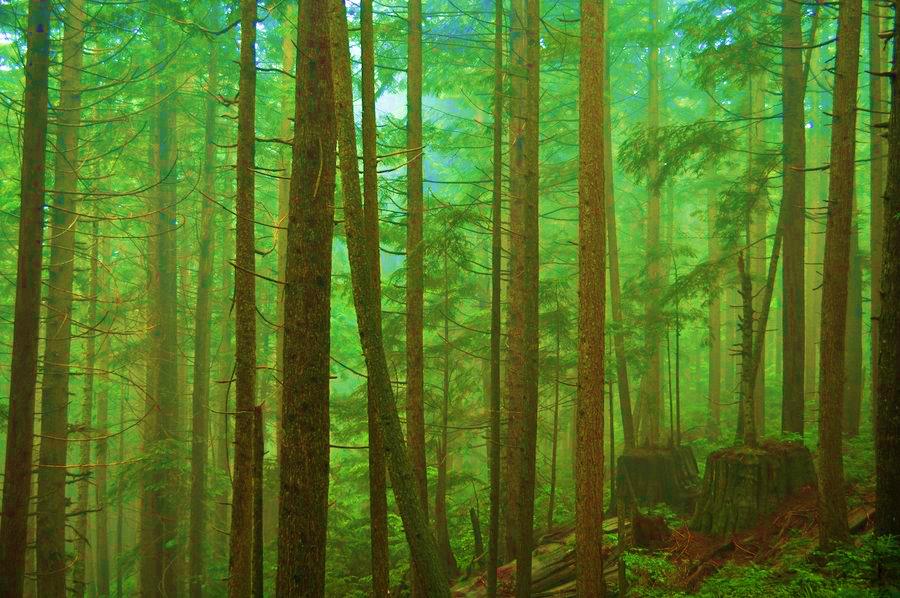 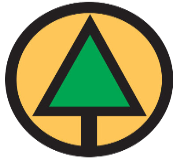 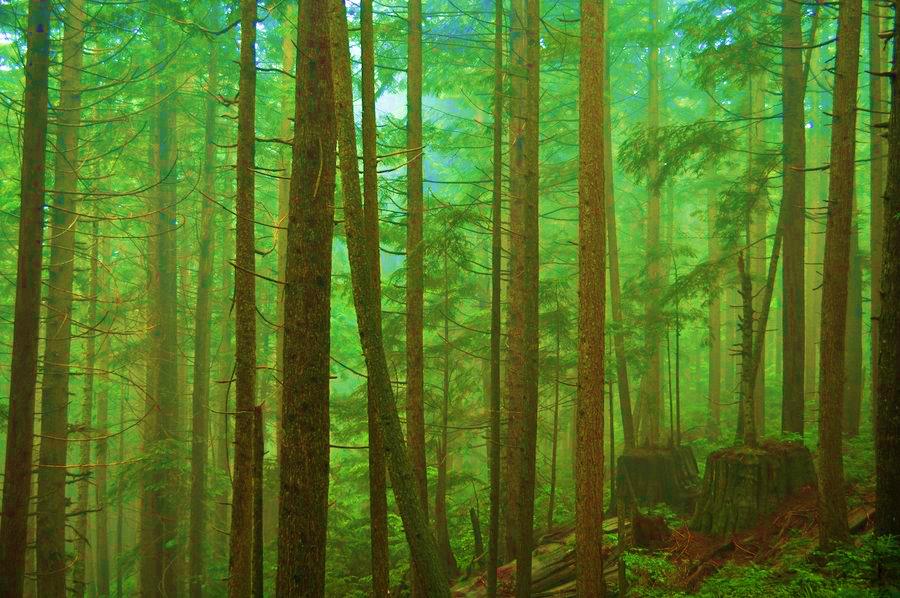 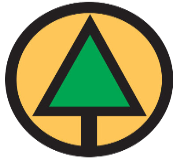 Large Employer SAFE Conversion Audit Submission - SafetyDrivenDate of auditLead AuditorDesigned for large COR employers after their first conversion to SAFEEmployers using this package must have and maintain COR certification with SafetyDriven Employers using this package must NOT have a forestry classification unit.Table of ContentsExecutive Summary	3Scoring Summary – Large Employer SAFE Conversion	5Consolidated Corrective Action Log	6Audit Details	8Key Definitions	16Company Profile	18Additional Supporting Information Provided by Auditor	24Reviewer Conclusion	25Outcome	26Executive SummaryPlaceholder for two page MAXIMUM Executive Summary as defined in Auditor Manual.Please delete this description of the Executive Summary from the final report and replace with the actual Executive Summary that meets requirements.The Executive Summary must be presented with each submission and gives an overview of the audit activities. The following requirements must be presented in the following order (but not necessarily using bullet points throughout):Clearly state whether company meets requirements (or would, in gap analysis case)State the type(s) of audit (Student, Certification, Maintenance, Joint, Phased, Gap Analysis, external, internal, etc.). Reference the main Certifying Partner and that audit tool version and score.Give actual score and score of lowest question (both to the nearest whole %) and state the requirements of achieving ≥80% overall and ≥50% in every question Give bullet list of major (3-5) strengths that logically flow from the notesGive bullet list of major (3-5) areas for improvement that logically flow from the notesGive company legal name, trade name if any and WorkSafeBC account if anyList all the CUs the company has and all the CUs included in the audit activities (if any)State when and where audit occurred and number of site daysEnsure the last day of data collection activities is clearly statedProvide a brief statement of the audit process covering documentation review, site observation and confidential interviewsInclude a statement that there are more recommendations included in the audit report that gives the company further guidance to improve on their health and safety program.Placeholder for Page 2 of the Executive SummaryOnly complete the 3 white cells. The shaded cells are calculated fields pulled from individual note’s scores.To auto-calculate tables, use <ctrl-A> to select all content in the document and then the ‘f9’ key to calculate all. This may have to be done up to 3 times to cycle all formulas.Auditor is to erase this operational instruction paragraph in their final reportConsolidated Corrective Action LogOverall, there were XX recommendations and YY continual improvement suggestions from the audit.The auditor will complete the first three columns when writing the report, extracting one line for each Recommendation or Continual Improvement Opportunity. The company will complete the remaining columns and actions.This page intentionally blank to align for double-sided printing.Audit DetailsKey DefinitionsCompany ProfileComplete all fields – an incomplete NOAA cannot be processedHigh Risk Company Activity TypesPersonnel CountInjury Management / Return to Work is not applicable to Conversion ReportsLead Auditor InformationCompany RepresentationScope of auditMinimum Interview TableThe minimum number of interviews required for an audit is based on the annual monthly peak value for staff count in the 12 months before the audit. The staff count is equal to the total number of personnel in the company, including owners, management, supervisors, field personnel, office personnel, shop personnel and the total staff of dependent contractors. This applies whether they are permanent or temporary and counts each unique person rather than as full time equivalents. Two people each working half time count as 2 (not 1) staff. Note that where differences occur, SafetyDriven sampling is to be followed.Post Audit SignaturesComplete and submit with your post-audit NOAA. Leave blank for pre-audit NOAASubmissionAuditor ConclusionAdditional Supporting Information Provided by AuditorReviewer ConclusionThis section is completed during the audit QA process by the reviewerOutcomeThis section is completed during the audit QA process by the reviewerBased on the contents of this audit report, the following result and score is awarded by the BC Forest Safety Council:This section is completed during the audit QA process by the RegistrarScoring Summary – Large Employer SAFE ConversionScoring Summary – Large Employer SAFE ConversionScoring Summary – Large Employer SAFE ConversionScoring Summary – Large Employer SAFE ConversionScoring Summary – Large Employer SAFE ConversionScoring Summary – Large Employer SAFE ConversionAwardedAvailableN/AAvailable – N/A% awarded5. Phase Congestion0100100%6. Emergency Response Scenarios0100100%9. Young Workers0100100%12. Contractor Selection010100%13. Prime Contractor Selection010100%27. Supervisory soft skills0100100%34. Managing Prime Contractors010100%Total0700700%Points scoredAudit QuestionRecommendation / Continual Improvement ItemCompany Action PlanAssigned ToDue DateDate ClosedVerified ByP3.2 #5How does the company ensure that health and safety plans and controls are in place so that workers or contractors performing activities at the same time, or otherwise interacting, are protected?ODITotalP3.2 #5How does the company ensure that health and safety plans and controls are in place so that workers or contractors performing activities at the same time, or otherwise interacting, are protected?00P3.2 #5How does the company ensure that health and safety plans and controls are in place so that workers or contractors performing activities at the same time, or otherwise interacting, are protected?0-600,4/10Intent: The company needs to have an overall plan that everyone who is or could be interacting understands where each other is and what they are each doing, to avoid running into each other. Avoiding mixing layout crews and active blasting would be an example. Managing vehicle and pedestrian traffic would be another.Intent: The company needs to have an overall plan that everyone who is or could be interacting understands where each other is and what they are each doing, to avoid running into each other. Avoiding mixing layout crews and active blasting would be an example. Managing vehicle and pedestrian traffic would be another.Intent: The company needs to have an overall plan that everyone who is or could be interacting understands where each other is and what they are each doing, to avoid running into each other. Avoiding mixing layout crews and active blasting would be an example. Managing vehicle and pedestrian traffic would be another.Intent: The company needs to have an overall plan that everyone who is or could be interacting understands where each other is and what they are each doing, to avoid running into each other. Avoiding mixing layout crews and active blasting would be an example. Managing vehicle and pedestrian traffic would be another.Intent: The company needs to have an overall plan that everyone who is or could be interacting understands where each other is and what they are each doing, to avoid running into each other. Avoiding mixing layout crews and active blasting would be an example. Managing vehicle and pedestrian traffic would be another.Intent: The company needs to have an overall plan that everyone who is or could be interacting understands where each other is and what they are each doing, to avoid running into each other. Avoiding mixing layout crews and active blasting would be an example. Managing vehicle and pedestrian traffic would be another.O - Award up to 6 points based on % of positive observations of work settings and processes having hazards identified and controlled so that workers are not placed in positions of unacceptable risk. Good work settings and processes should not place workers in hazardous situations without controls in place. Where practical, work activities should be separated by time or distance, specifically addressing stacking of workers on a slope where applicable. Physical controls such as lockout or keeping specified distances away from mobile equipment should be in place where maintenance and operational activities may be in conflict. The degree of control needs to be proportional to the degree of risk. Hazards should be managed by a hierarchy of controls (elimination, substitution, engineering, administrative and finally PPE) in a systematic mannerI - If at least 70% of interviewed workers report that the planning is effective, award 4 points. Interviews must include sub-contractors if reasonably available.O - Award up to 6 points based on % of positive observations of work settings and processes having hazards identified and controlled so that workers are not placed in positions of unacceptable risk. Good work settings and processes should not place workers in hazardous situations without controls in place. Where practical, work activities should be separated by time or distance, specifically addressing stacking of workers on a slope where applicable. Physical controls such as lockout or keeping specified distances away from mobile equipment should be in place where maintenance and operational activities may be in conflict. The degree of control needs to be proportional to the degree of risk. Hazards should be managed by a hierarchy of controls (elimination, substitution, engineering, administrative and finally PPE) in a systematic mannerI - If at least 70% of interviewed workers report that the planning is effective, award 4 points. Interviews must include sub-contractors if reasonably available.O - Award up to 6 points based on % of positive observations of work settings and processes having hazards identified and controlled so that workers are not placed in positions of unacceptable risk. Good work settings and processes should not place workers in hazardous situations without controls in place. Where practical, work activities should be separated by time or distance, specifically addressing stacking of workers on a slope where applicable. Physical controls such as lockout or keeping specified distances away from mobile equipment should be in place where maintenance and operational activities may be in conflict. The degree of control needs to be proportional to the degree of risk. Hazards should be managed by a hierarchy of controls (elimination, substitution, engineering, administrative and finally PPE) in a systematic mannerI - If at least 70% of interviewed workers report that the planning is effective, award 4 points. Interviews must include sub-contractors if reasonably available.O - Award up to 6 points based on % of positive observations of work settings and processes having hazards identified and controlled so that workers are not placed in positions of unacceptable risk. Good work settings and processes should not place workers in hazardous situations without controls in place. Where practical, work activities should be separated by time or distance, specifically addressing stacking of workers on a slope where applicable. Physical controls such as lockout or keeping specified distances away from mobile equipment should be in place where maintenance and operational activities may be in conflict. The degree of control needs to be proportional to the degree of risk. Hazards should be managed by a hierarchy of controls (elimination, substitution, engineering, administrative and finally PPE) in a systematic mannerI - If at least 70% of interviewed workers report that the planning is effective, award 4 points. Interviews must include sub-contractors if reasonably available.O - Award up to 6 points based on % of positive observations of work settings and processes having hazards identified and controlled so that workers are not placed in positions of unacceptable risk. Good work settings and processes should not place workers in hazardous situations without controls in place. Where practical, work activities should be separated by time or distance, specifically addressing stacking of workers on a slope where applicable. Physical controls such as lockout or keeping specified distances away from mobile equipment should be in place where maintenance and operational activities may be in conflict. The degree of control needs to be proportional to the degree of risk. Hazards should be managed by a hierarchy of controls (elimination, substitution, engineering, administrative and finally PPE) in a systematic mannerI - If at least 70% of interviewed workers report that the planning is effective, award 4 points. Interviews must include sub-contractors if reasonably available.O - Award up to 6 points based on % of positive observations of work settings and processes having hazards identified and controlled so that workers are not placed in positions of unacceptable risk. Good work settings and processes should not place workers in hazardous situations without controls in place. Where practical, work activities should be separated by time or distance, specifically addressing stacking of workers on a slope where applicable. Physical controls such as lockout or keeping specified distances away from mobile equipment should be in place where maintenance and operational activities may be in conflict. The degree of control needs to be proportional to the degree of risk. Hazards should be managed by a hierarchy of controls (elimination, substitution, engineering, administrative and finally PPE) in a systematic mannerI - If at least 70% of interviewed workers report that the planning is effective, award 4 points. Interviews must include sub-contractors if reasonably available.Audit Note: (Documentation only for Endorsement)Audit Note: (Documentation only for Endorsement)Audit Note: (Documentation only for Endorsement)Audit Note: (Documentation only for Endorsement)Audit Note: (Documentation only for Endorsement)Audit Note: (Documentation only for Endorsement)Recommendations and Resources:Recommendations and Resources:Recommendations and Resources:Recommendations and Resources:Recommendations and Resources:Recommendations and Resources:P4. Planning to Protect PersonnelP4. Planning to Protect PersonnelP4. Planning to Protect PersonnelP4. Planning to Protect PersonnelP4. Planning to Protect PersonnelP4. Planning to Protect PersonnelP4.3 #8What are the written Emergency Response Plans (ERPs) for handling other potential emergencies relevant to the company’s operations and how are they communicated to workers? ODITotalP4.3 #8What are the written Emergency Response Plans (ERPs) for handling other potential emergencies relevant to the company’s operations and how are they communicated to workers? 0P4.3 #8What are the written Emergency Response Plans (ERPs) for handling other potential emergencies relevant to the company’s operations and how are they communicated to workers? 00-50-5/10Intent: The company needs to have a plan for each reasonably foreseeable emergency. Everyone on site needs to know what to do in an emergency at a level appropriate for their responsibilities. A master ERP may be many pages long and highly technical, while a laminated card on the truck keychain may be entirely appropriate for the truck driver. The plan is usually a mixture of information from the licensee, prime and contractor, but must be incorporated into the company system and ultimately owned by the company. This question is about the plans other than the First Aid response that is covered in P4.2Intent: The company needs to have a plan for each reasonably foreseeable emergency. Everyone on site needs to know what to do in an emergency at a level appropriate for their responsibilities. A master ERP may be many pages long and highly technical, while a laminated card on the truck keychain may be entirely appropriate for the truck driver. The plan is usually a mixture of information from the licensee, prime and contractor, but must be incorporated into the company system and ultimately owned by the company. This question is about the plans other than the First Aid response that is covered in P4.2Intent: The company needs to have a plan for each reasonably foreseeable emergency. Everyone on site needs to know what to do in an emergency at a level appropriate for their responsibilities. A master ERP may be many pages long and highly technical, while a laminated card on the truck keychain may be entirely appropriate for the truck driver. The plan is usually a mixture of information from the licensee, prime and contractor, but must be incorporated into the company system and ultimately owned by the company. This question is about the plans other than the First Aid response that is covered in P4.2Intent: The company needs to have a plan for each reasonably foreseeable emergency. Everyone on site needs to know what to do in an emergency at a level appropriate for their responsibilities. A master ERP may be many pages long and highly technical, while a laminated card on the truck keychain may be entirely appropriate for the truck driver. The plan is usually a mixture of information from the licensee, prime and contractor, but must be incorporated into the company system and ultimately owned by the company. This question is about the plans other than the First Aid response that is covered in P4.2Intent: The company needs to have a plan for each reasonably foreseeable emergency. Everyone on site needs to know what to do in an emergency at a level appropriate for their responsibilities. A master ERP may be many pages long and highly technical, while a laminated card on the truck keychain may be entirely appropriate for the truck driver. The plan is usually a mixture of information from the licensee, prime and contractor, but must be incorporated into the company system and ultimately owned by the company. This question is about the plans other than the First Aid response that is covered in P4.2Intent: The company needs to have a plan for each reasonably foreseeable emergency. Everyone on site needs to know what to do in an emergency at a level appropriate for their responsibilities. A master ERP may be many pages long and highly technical, while a laminated card on the truck keychain may be entirely appropriate for the truck driver. The plan is usually a mixture of information from the licensee, prime and contractor, but must be incorporated into the company system and ultimately owned by the company. This question is about the plans other than the First Aid response that is covered in P4.2D - Award up to 4 points based on the % of topics included in the company Emergency Response Plan (ERP) compared to those needed for the operation. Plans should be a mixture of general plans and site-specific documents.Topics that must be included are: General - Injuries (MUST specifically include management of blood borne pathogens where level 3 attendants are required or used)General - Fires (structural, equipment and/or wildfire, as appropriate)General - Fatalities;General and/or Site specific - Natural disasters appropriate to the general and site geography (floods, landslides, earthquake, tsunami, sudden severe weather, etc.)Site specific - Evacuation (coordinates i.e. lats/longs and/or UTM grid /address of site plus as applicable, helipads or ambulance meeting and current routes with maps as applicable)Site specific - Radio frequencies where radios are usedOther topics that may be included, depending on the complexity and risks of the company, include, but are not limited to:General - Environmental incidents (spills, leaks, etc.)General - Missing worker (at least for when a worker who is working alone fails to check in)General - Violence in the workplace appropriate to needs (road rage, protestors, theft-in-progress, etc.)General and /or site specific - Rescue from height and confined spacesGeneral and/or site specific - Water rescueGeneral - Wildlife encounterTopics may be combined or standalone and there is no requirement that the titles in the above list be used by the company. The ERP must be obvious in its instruction, have contact information and number/frequency, and assign general responsibilities. It should be easy to understand for all the topics.If a selected sample of emergency contact phone numbers or radio frequencies are posted and are all correct, award 1 point.I - Award up to 5 points based on the % of interviewed workers, Supervisors, Managers and Contractors aware of their roles in applicable emergencies. The workers should be able to discuss marshalling points, communication devices, how to contact help, location of emergency numbers and understand any specific assigned responsibilities.D - Award up to 4 points based on the % of topics included in the company Emergency Response Plan (ERP) compared to those needed for the operation. Plans should be a mixture of general plans and site-specific documents.Topics that must be included are: General - Injuries (MUST specifically include management of blood borne pathogens where level 3 attendants are required or used)General - Fires (structural, equipment and/or wildfire, as appropriate)General - Fatalities;General and/or Site specific - Natural disasters appropriate to the general and site geography (floods, landslides, earthquake, tsunami, sudden severe weather, etc.)Site specific - Evacuation (coordinates i.e. lats/longs and/or UTM grid /address of site plus as applicable, helipads or ambulance meeting and current routes with maps as applicable)Site specific - Radio frequencies where radios are usedOther topics that may be included, depending on the complexity and risks of the company, include, but are not limited to:General - Environmental incidents (spills, leaks, etc.)General - Missing worker (at least for when a worker who is working alone fails to check in)General - Violence in the workplace appropriate to needs (road rage, protestors, theft-in-progress, etc.)General and /or site specific - Rescue from height and confined spacesGeneral and/or site specific - Water rescueGeneral - Wildlife encounterTopics may be combined or standalone and there is no requirement that the titles in the above list be used by the company. The ERP must be obvious in its instruction, have contact information and number/frequency, and assign general responsibilities. It should be easy to understand for all the topics.If a selected sample of emergency contact phone numbers or radio frequencies are posted and are all correct, award 1 point.I - Award up to 5 points based on the % of interviewed workers, Supervisors, Managers and Contractors aware of their roles in applicable emergencies. The workers should be able to discuss marshalling points, communication devices, how to contact help, location of emergency numbers and understand any specific assigned responsibilities.D - Award up to 4 points based on the % of topics included in the company Emergency Response Plan (ERP) compared to those needed for the operation. Plans should be a mixture of general plans and site-specific documents.Topics that must be included are: General - Injuries (MUST specifically include management of blood borne pathogens where level 3 attendants are required or used)General - Fires (structural, equipment and/or wildfire, as appropriate)General - Fatalities;General and/or Site specific - Natural disasters appropriate to the general and site geography (floods, landslides, earthquake, tsunami, sudden severe weather, etc.)Site specific - Evacuation (coordinates i.e. lats/longs and/or UTM grid /address of site plus as applicable, helipads or ambulance meeting and current routes with maps as applicable)Site specific - Radio frequencies where radios are usedOther topics that may be included, depending on the complexity and risks of the company, include, but are not limited to:General - Environmental incidents (spills, leaks, etc.)General - Missing worker (at least for when a worker who is working alone fails to check in)General - Violence in the workplace appropriate to needs (road rage, protestors, theft-in-progress, etc.)General and /or site specific - Rescue from height and confined spacesGeneral and/or site specific - Water rescueGeneral - Wildlife encounterTopics may be combined or standalone and there is no requirement that the titles in the above list be used by the company. The ERP must be obvious in its instruction, have contact information and number/frequency, and assign general responsibilities. It should be easy to understand for all the topics.If a selected sample of emergency contact phone numbers or radio frequencies are posted and are all correct, award 1 point.I - Award up to 5 points based on the % of interviewed workers, Supervisors, Managers and Contractors aware of their roles in applicable emergencies. The workers should be able to discuss marshalling points, communication devices, how to contact help, location of emergency numbers and understand any specific assigned responsibilities.D - Award up to 4 points based on the % of topics included in the company Emergency Response Plan (ERP) compared to those needed for the operation. Plans should be a mixture of general plans and site-specific documents.Topics that must be included are: General - Injuries (MUST specifically include management of blood borne pathogens where level 3 attendants are required or used)General - Fires (structural, equipment and/or wildfire, as appropriate)General - Fatalities;General and/or Site specific - Natural disasters appropriate to the general and site geography (floods, landslides, earthquake, tsunami, sudden severe weather, etc.)Site specific - Evacuation (coordinates i.e. lats/longs and/or UTM grid /address of site plus as applicable, helipads or ambulance meeting and current routes with maps as applicable)Site specific - Radio frequencies where radios are usedOther topics that may be included, depending on the complexity and risks of the company, include, but are not limited to:General - Environmental incidents (spills, leaks, etc.)General - Missing worker (at least for when a worker who is working alone fails to check in)General - Violence in the workplace appropriate to needs (road rage, protestors, theft-in-progress, etc.)General and /or site specific - Rescue from height and confined spacesGeneral and/or site specific - Water rescueGeneral - Wildlife encounterTopics may be combined or standalone and there is no requirement that the titles in the above list be used by the company. The ERP must be obvious in its instruction, have contact information and number/frequency, and assign general responsibilities. It should be easy to understand for all the topics.If a selected sample of emergency contact phone numbers or radio frequencies are posted and are all correct, award 1 point.I - Award up to 5 points based on the % of interviewed workers, Supervisors, Managers and Contractors aware of their roles in applicable emergencies. The workers should be able to discuss marshalling points, communication devices, how to contact help, location of emergency numbers and understand any specific assigned responsibilities.D - Award up to 4 points based on the % of topics included in the company Emergency Response Plan (ERP) compared to those needed for the operation. Plans should be a mixture of general plans and site-specific documents.Topics that must be included are: General - Injuries (MUST specifically include management of blood borne pathogens where level 3 attendants are required or used)General - Fires (structural, equipment and/or wildfire, as appropriate)General - Fatalities;General and/or Site specific - Natural disasters appropriate to the general and site geography (floods, landslides, earthquake, tsunami, sudden severe weather, etc.)Site specific - Evacuation (coordinates i.e. lats/longs and/or UTM grid /address of site plus as applicable, helipads or ambulance meeting and current routes with maps as applicable)Site specific - Radio frequencies where radios are usedOther topics that may be included, depending on the complexity and risks of the company, include, but are not limited to:General - Environmental incidents (spills, leaks, etc.)General - Missing worker (at least for when a worker who is working alone fails to check in)General - Violence in the workplace appropriate to needs (road rage, protestors, theft-in-progress, etc.)General and /or site specific - Rescue from height and confined spacesGeneral and/or site specific - Water rescueGeneral - Wildlife encounterTopics may be combined or standalone and there is no requirement that the titles in the above list be used by the company. The ERP must be obvious in its instruction, have contact information and number/frequency, and assign general responsibilities. It should be easy to understand for all the topics.If a selected sample of emergency contact phone numbers or radio frequencies are posted and are all correct, award 1 point.I - Award up to 5 points based on the % of interviewed workers, Supervisors, Managers and Contractors aware of their roles in applicable emergencies. The workers should be able to discuss marshalling points, communication devices, how to contact help, location of emergency numbers and understand any specific assigned responsibilities.D - Award up to 4 points based on the % of topics included in the company Emergency Response Plan (ERP) compared to those needed for the operation. Plans should be a mixture of general plans and site-specific documents.Topics that must be included are: General - Injuries (MUST specifically include management of blood borne pathogens where level 3 attendants are required or used)General - Fires (structural, equipment and/or wildfire, as appropriate)General - Fatalities;General and/or Site specific - Natural disasters appropriate to the general and site geography (floods, landslides, earthquake, tsunami, sudden severe weather, etc.)Site specific - Evacuation (coordinates i.e. lats/longs and/or UTM grid /address of site plus as applicable, helipads or ambulance meeting and current routes with maps as applicable)Site specific - Radio frequencies where radios are usedOther topics that may be included, depending on the complexity and risks of the company, include, but are not limited to:General - Environmental incidents (spills, leaks, etc.)General - Missing worker (at least for when a worker who is working alone fails to check in)General - Violence in the workplace appropriate to needs (road rage, protestors, theft-in-progress, etc.)General and /or site specific - Rescue from height and confined spacesGeneral and/or site specific - Water rescueGeneral - Wildlife encounterTopics may be combined or standalone and there is no requirement that the titles in the above list be used by the company. The ERP must be obvious in its instruction, have contact information and number/frequency, and assign general responsibilities. It should be easy to understand for all the topics.If a selected sample of emergency contact phone numbers or radio frequencies are posted and are all correct, award 1 point.I - Award up to 5 points based on the % of interviewed workers, Supervisors, Managers and Contractors aware of their roles in applicable emergencies. The workers should be able to discuss marshalling points, communication devices, how to contact help, location of emergency numbers and understand any specific assigned responsibilities.Audit Note for question on previous page: (Documentation only for Endorsement)Recommendations and Resources:P4.4#9What is the process to manage existing and/or future young workers under the age of 25?ODITotalP4.4#9What is the process to manage existing and/or future young workers under the age of 25?0P4.4#9What is the process to manage existing and/or future young workers under the age of 25?00-50-5/10Intent: Workers under age 25 are much more likely to have injuries and other work-related errors than older workers. Young and old workers communicate in very different ways. The forestry labour shortage means that there are very few older workers available to hire, so all companies need to have at least a plan for managing the young workers that they will need soon.Intent: Workers under age 25 are much more likely to have injuries and other work-related errors than older workers. Young and old workers communicate in very different ways. The forestry labour shortage means that there are very few older workers available to hire, so all companies need to have at least a plan for managing the young workers that they will need soon.Intent: Workers under age 25 are much more likely to have injuries and other work-related errors than older workers. Young and old workers communicate in very different ways. The forestry labour shortage means that there are very few older workers available to hire, so all companies need to have at least a plan for managing the young workers that they will need soon.Intent: Workers under age 25 are much more likely to have injuries and other work-related errors than older workers. Young and old workers communicate in very different ways. The forestry labour shortage means that there are very few older workers available to hire, so all companies need to have at least a plan for managing the young workers that they will need soon.Intent: Workers under age 25 are much more likely to have injuries and other work-related errors than older workers. Young and old workers communicate in very different ways. The forestry labour shortage means that there are very few older workers available to hire, so all companies need to have at least a plan for managing the young workers that they will need soon.Intent: Workers under age 25 are much more likely to have injuries and other work-related errors than older workers. Young and old workers communicate in very different ways. The forestry labour shortage means that there are very few older workers available to hire, so all companies need to have at least a plan for managing the young workers that they will need soon.D – Award up to 5 points based on the effectiveness of the company system in managing young workers. This applies whether or not the company has any young workers at the time of the audit. If the company has workers under age 25, the documentation review is based on both procedure and records. If the company does not have any young workers, then the review is based only on procedures. An effective company system should coverOrientationCompetency assessmentOngoing communications in an age-appropriate mannerFrequent assessments through age 25Record-keepingI – Award up to 5 points based on the % positive responses of all management and supervisors (not just those actually having young workers) in their knowledge of the company systemD – Award up to 5 points based on the effectiveness of the company system in managing young workers. This applies whether or not the company has any young workers at the time of the audit. If the company has workers under age 25, the documentation review is based on both procedure and records. If the company does not have any young workers, then the review is based only on procedures. An effective company system should coverOrientationCompetency assessmentOngoing communications in an age-appropriate mannerFrequent assessments through age 25Record-keepingI – Award up to 5 points based on the % positive responses of all management and supervisors (not just those actually having young workers) in their knowledge of the company systemD – Award up to 5 points based on the effectiveness of the company system in managing young workers. This applies whether or not the company has any young workers at the time of the audit. If the company has workers under age 25, the documentation review is based on both procedure and records. If the company does not have any young workers, then the review is based only on procedures. An effective company system should coverOrientationCompetency assessmentOngoing communications in an age-appropriate mannerFrequent assessments through age 25Record-keepingI – Award up to 5 points based on the % positive responses of all management and supervisors (not just those actually having young workers) in their knowledge of the company systemD – Award up to 5 points based on the effectiveness of the company system in managing young workers. This applies whether or not the company has any young workers at the time of the audit. If the company has workers under age 25, the documentation review is based on both procedure and records. If the company does not have any young workers, then the review is based only on procedures. An effective company system should coverOrientationCompetency assessmentOngoing communications in an age-appropriate mannerFrequent assessments through age 25Record-keepingI – Award up to 5 points based on the % positive responses of all management and supervisors (not just those actually having young workers) in their knowledge of the company systemD – Award up to 5 points based on the effectiveness of the company system in managing young workers. This applies whether or not the company has any young workers at the time of the audit. If the company has workers under age 25, the documentation review is based on both procedure and records. If the company does not have any young workers, then the review is based only on procedures. An effective company system should coverOrientationCompetency assessmentOngoing communications in an age-appropriate mannerFrequent assessments through age 25Record-keepingI – Award up to 5 points based on the % positive responses of all management and supervisors (not just those actually having young workers) in their knowledge of the company systemD – Award up to 5 points based on the effectiveness of the company system in managing young workers. This applies whether or not the company has any young workers at the time of the audit. If the company has workers under age 25, the documentation review is based on both procedure and records. If the company does not have any young workers, then the review is based only on procedures. An effective company system should coverOrientationCompetency assessmentOngoing communications in an age-appropriate mannerFrequent assessments through age 25Record-keepingI – Award up to 5 points based on the % positive responses of all management and supervisors (not just those actually having young workers) in their knowledge of the company systemAudit Note: Audit Note: Audit Note: Audit Note: Audit Note: Audit Note: Recommendations and Resources:Recommendations and Resources:Recommendations and Resources:Recommendations and Resources:Recommendations and Resources:Recommendations and Resources:P7. Planning for ContractorsP7. Planning for ContractorsP7. Planning for ContractorsP7. Planning for ContractorsP7. Planning for ContractorsP7. Planning for ContractorsP7.1#12If the company hires contractors, what is the method used to determine that contractors are qualified to work safely?ODITotalP7.1#12If the company hires contractors, what is the method used to determine that contractors are qualified to work safely?0P7.1#12If the company hires contractors, what is the method used to determine that contractors are qualified to work safely?00-50-5/10Intent: The company needs to show due diligence by considering the safety of the contractors, not just accepting low-bid parameters. This could include reference checks, certifications held and personal knowledge. Intent: The company needs to show due diligence by considering the safety of the contractors, not just accepting low-bid parameters. This could include reference checks, certifications held and personal knowledge. Intent: The company needs to show due diligence by considering the safety of the contractors, not just accepting low-bid parameters. This could include reference checks, certifications held and personal knowledge. Intent: The company needs to show due diligence by considering the safety of the contractors, not just accepting low-bid parameters. This could include reference checks, certifications held and personal knowledge. Intent: The company needs to show due diligence by considering the safety of the contractors, not just accepting low-bid parameters. This could include reference checks, certifications held and personal knowledge. Intent: The company needs to show due diligence by considering the safety of the contractors, not just accepting low-bid parameters. This could include reference checks, certifications held and personal knowledge. This question is not applicable if the company does not hire contractors.D - If there is a clear documented outline of non-dependent contractor safety requirements, award 4 points. This must include a system being in place to determine if the contractors are qualified to work safely. The rigor of the assessment should be proportional to the level of risk of the activities.If there are records of the selection requirements being applied consistently to all contractors, award 1 point.I - Award up to 5 points based on % interviewed persons hiring contractors understanding the company program.Selection criteria may include non-safety items, but only safety-related items are in scope for this audit question.This question applies to all contractors, working for the company rather than just forestry contractors. Visitors are excluded from the scope of this question. See ‘Definitions’ section for contractors and visitorsThis question is not applicable if the company does not hire contractors.D - If there is a clear documented outline of non-dependent contractor safety requirements, award 4 points. This must include a system being in place to determine if the contractors are qualified to work safely. The rigor of the assessment should be proportional to the level of risk of the activities.If there are records of the selection requirements being applied consistently to all contractors, award 1 point.I - Award up to 5 points based on % interviewed persons hiring contractors understanding the company program.Selection criteria may include non-safety items, but only safety-related items are in scope for this audit question.This question applies to all contractors, working for the company rather than just forestry contractors. Visitors are excluded from the scope of this question. See ‘Definitions’ section for contractors and visitorsThis question is not applicable if the company does not hire contractors.D - If there is a clear documented outline of non-dependent contractor safety requirements, award 4 points. This must include a system being in place to determine if the contractors are qualified to work safely. The rigor of the assessment should be proportional to the level of risk of the activities.If there are records of the selection requirements being applied consistently to all contractors, award 1 point.I - Award up to 5 points based on % interviewed persons hiring contractors understanding the company program.Selection criteria may include non-safety items, but only safety-related items are in scope for this audit question.This question applies to all contractors, working for the company rather than just forestry contractors. Visitors are excluded from the scope of this question. See ‘Definitions’ section for contractors and visitorsThis question is not applicable if the company does not hire contractors.D - If there is a clear documented outline of non-dependent contractor safety requirements, award 4 points. This must include a system being in place to determine if the contractors are qualified to work safely. The rigor of the assessment should be proportional to the level of risk of the activities.If there are records of the selection requirements being applied consistently to all contractors, award 1 point.I - Award up to 5 points based on % interviewed persons hiring contractors understanding the company program.Selection criteria may include non-safety items, but only safety-related items are in scope for this audit question.This question applies to all contractors, working for the company rather than just forestry contractors. Visitors are excluded from the scope of this question. See ‘Definitions’ section for contractors and visitorsThis question is not applicable if the company does not hire contractors.D - If there is a clear documented outline of non-dependent contractor safety requirements, award 4 points. This must include a system being in place to determine if the contractors are qualified to work safely. The rigor of the assessment should be proportional to the level of risk of the activities.If there are records of the selection requirements being applied consistently to all contractors, award 1 point.I - Award up to 5 points based on % interviewed persons hiring contractors understanding the company program.Selection criteria may include non-safety items, but only safety-related items are in scope for this audit question.This question applies to all contractors, working for the company rather than just forestry contractors. Visitors are excluded from the scope of this question. See ‘Definitions’ section for contractors and visitorsThis question is not applicable if the company does not hire contractors.D - If there is a clear documented outline of non-dependent contractor safety requirements, award 4 points. This must include a system being in place to determine if the contractors are qualified to work safely. The rigor of the assessment should be proportional to the level of risk of the activities.If there are records of the selection requirements being applied consistently to all contractors, award 1 point.I - Award up to 5 points based on % interviewed persons hiring contractors understanding the company program.Selection criteria may include non-safety items, but only safety-related items are in scope for this audit question.This question applies to all contractors, working for the company rather than just forestry contractors. Visitors are excluded from the scope of this question. See ‘Definitions’ section for contractors and visitorsAudit Note: (Documentation only for Endorsement)Audit Note: (Documentation only for Endorsement)Audit Note: (Documentation only for Endorsement)Audit Note: (Documentation only for Endorsement)Audit Note: (Documentation only for Endorsement)Audit Note: (Documentation only for Endorsement)Recommendations and Resources:Recommendations and Resources:Recommendations and Resources:Recommendations and Resources:Recommendations and Resources:Recommendations and Resources:P8. Planning for Multi-Employer WorkplacesP8. Planning for Multi-Employer WorkplacesP8. Planning for Multi-Employer WorkplacesP8. Planning for Multi-Employer WorkplacesP8. Planning for Multi-Employer WorkplacesP8. Planning for Multi-Employer WorkplacesP8.1#13If Multi-Employer Workplaces are created by the company, how are these workplaces planned to ensure a mechanism is, or will be, in place to ensure they are coordinated and have a system of compliance?ODITotalP8.1#13If Multi-Employer Workplaces are created by the company, how are these workplaces planned to ensure a mechanism is, or will be, in place to ensure they are coordinated and have a system of compliance?0P8.1#13If Multi-Employer Workplaces are created by the company, how are these workplaces planned to ensure a mechanism is, or will be, in place to ensure they are coordinated and have a system of compliance?00-50-5/10Intent: The company needs to show due diligence by managing multi-employer workplaces to ensure that they are properly coordinated. This could be done by assigning Prime Contractor status or by being the Prime Contractor or owner without assigning Prime to another party.Intent: The company needs to show due diligence by managing multi-employer workplaces to ensure that they are properly coordinated. This could be done by assigning Prime Contractor status or by being the Prime Contractor or owner without assigning Prime to another party.Intent: The company needs to show due diligence by managing multi-employer workplaces to ensure that they are properly coordinated. This could be done by assigning Prime Contractor status or by being the Prime Contractor or owner without assigning Prime to another party.Intent: The company needs to show due diligence by managing multi-employer workplaces to ensure that they are properly coordinated. This could be done by assigning Prime Contractor status or by being the Prime Contractor or owner without assigning Prime to another party.Intent: The company needs to show due diligence by managing multi-employer workplaces to ensure that they are properly coordinated. This could be done by assigning Prime Contractor status or by being the Prime Contractor or owner without assigning Prime to another party.Intent: The company needs to show due diligence by managing multi-employer workplaces to ensure that they are properly coordinated. This could be done by assigning Prime Contractor status or by being the Prime Contractor or owner without assigning Prime to another party.This question is not applicable if the company does not create multi-employer workplaces.D - If there is a clear documented outline of how the company manages, or intends to manage its Multi-Employer workplaces (MEWP’s), award 4 points. This must include a system to ensure coordination of the multiple employers and ensure that the multiple employers are all in compliance to their own requirements and to the overall workplace plan. The rigor of the management should be proportional to the level of risk of the activities.If there are records of the requirements being applied consistently to all worksites, award 1 point. Not applicable if there have been no MEWP’s in the last yearI - Award up to 5 points based on % interviewed persons who plan MEWP’s understanding the company program.Program criteria may include non-safety items, but only safety-related items are in scope for this audit question.This question applies to all MEWP’s that the company has rather than just forestry MEWPs. Visitors are excluded from the scope of this question. See ‘Definitions’ section for contractors and visitors.This question is not applicable if the company does not create multi-employer workplaces.D - If there is a clear documented outline of how the company manages, or intends to manage its Multi-Employer workplaces (MEWP’s), award 4 points. This must include a system to ensure coordination of the multiple employers and ensure that the multiple employers are all in compliance to their own requirements and to the overall workplace plan. The rigor of the management should be proportional to the level of risk of the activities.If there are records of the requirements being applied consistently to all worksites, award 1 point. Not applicable if there have been no MEWP’s in the last yearI - Award up to 5 points based on % interviewed persons who plan MEWP’s understanding the company program.Program criteria may include non-safety items, but only safety-related items are in scope for this audit question.This question applies to all MEWP’s that the company has rather than just forestry MEWPs. Visitors are excluded from the scope of this question. See ‘Definitions’ section for contractors and visitors.This question is not applicable if the company does not create multi-employer workplaces.D - If there is a clear documented outline of how the company manages, or intends to manage its Multi-Employer workplaces (MEWP’s), award 4 points. This must include a system to ensure coordination of the multiple employers and ensure that the multiple employers are all in compliance to their own requirements and to the overall workplace plan. The rigor of the management should be proportional to the level of risk of the activities.If there are records of the requirements being applied consistently to all worksites, award 1 point. Not applicable if there have been no MEWP’s in the last yearI - Award up to 5 points based on % interviewed persons who plan MEWP’s understanding the company program.Program criteria may include non-safety items, but only safety-related items are in scope for this audit question.This question applies to all MEWP’s that the company has rather than just forestry MEWPs. Visitors are excluded from the scope of this question. See ‘Definitions’ section for contractors and visitors.This question is not applicable if the company does not create multi-employer workplaces.D - If there is a clear documented outline of how the company manages, or intends to manage its Multi-Employer workplaces (MEWP’s), award 4 points. This must include a system to ensure coordination of the multiple employers and ensure that the multiple employers are all in compliance to their own requirements and to the overall workplace plan. The rigor of the management should be proportional to the level of risk of the activities.If there are records of the requirements being applied consistently to all worksites, award 1 point. Not applicable if there have been no MEWP’s in the last yearI - Award up to 5 points based on % interviewed persons who plan MEWP’s understanding the company program.Program criteria may include non-safety items, but only safety-related items are in scope for this audit question.This question applies to all MEWP’s that the company has rather than just forestry MEWPs. Visitors are excluded from the scope of this question. See ‘Definitions’ section for contractors and visitors.This question is not applicable if the company does not create multi-employer workplaces.D - If there is a clear documented outline of how the company manages, or intends to manage its Multi-Employer workplaces (MEWP’s), award 4 points. This must include a system to ensure coordination of the multiple employers and ensure that the multiple employers are all in compliance to their own requirements and to the overall workplace plan. The rigor of the management should be proportional to the level of risk of the activities.If there are records of the requirements being applied consistently to all worksites, award 1 point. Not applicable if there have been no MEWP’s in the last yearI - Award up to 5 points based on % interviewed persons who plan MEWP’s understanding the company program.Program criteria may include non-safety items, but only safety-related items are in scope for this audit question.This question applies to all MEWP’s that the company has rather than just forestry MEWPs. Visitors are excluded from the scope of this question. See ‘Definitions’ section for contractors and visitors.This question is not applicable if the company does not create multi-employer workplaces.D - If there is a clear documented outline of how the company manages, or intends to manage its Multi-Employer workplaces (MEWP’s), award 4 points. This must include a system to ensure coordination of the multiple employers and ensure that the multiple employers are all in compliance to their own requirements and to the overall workplace plan. The rigor of the management should be proportional to the level of risk of the activities.If there are records of the requirements being applied consistently to all worksites, award 1 point. Not applicable if there have been no MEWP’s in the last yearI - Award up to 5 points based on % interviewed persons who plan MEWP’s understanding the company program.Program criteria may include non-safety items, but only safety-related items are in scope for this audit question.This question applies to all MEWP’s that the company has rather than just forestry MEWPs. Visitors are excluded from the scope of this question. See ‘Definitions’ section for contractors and visitors.Audit Note: (Documentation only for Endorsement)Audit Note: (Documentation only for Endorsement)Audit Note: (Documentation only for Endorsement)Audit Note: (Documentation only for Endorsement)Audit Note: (Documentation only for Endorsement)Audit Note: (Documentation only for Endorsement)Recommendations and Resources:Recommendations and Resources:Recommendations and Resources:Recommendations and Resources:Recommendations and Resources:Recommendations and Resources:D7. Employee EngagementD7. Employee EngagementD7. Employee EngagementD7. Employee EngagementD7. Employee EngagementD7. Employee EngagementD7.1#27What process does the company have to ensure managers, supervisors and lead hands have appropriate skills to effectively manage people for safety?ODITotalD7.1#27What process does the company have to ensure managers, supervisors and lead hands have appropriate skills to effectively manage people for safety?0D7.1#27What process does the company have to ensure managers, supervisors and lead hands have appropriate skills to effectively manage people for safety?00-20-8/10Intent: This is a key cultural question that shows leadership commitment to success and recognizes that effective supervision is key in all areas. Supervisors need to have the ability to manage key human factors affecting safety. This could include catching when people are ‘off’, rushing, fatigued or complacent. Intent: This is a key cultural question that shows leadership commitment to success and recognizes that effective supervision is key in all areas. Supervisors need to have the ability to manage key human factors affecting safety. This could include catching when people are ‘off’, rushing, fatigued or complacent. Intent: This is a key cultural question that shows leadership commitment to success and recognizes that effective supervision is key in all areas. Supervisors need to have the ability to manage key human factors affecting safety. This could include catching when people are ‘off’, rushing, fatigued or complacent. Intent: This is a key cultural question that shows leadership commitment to success and recognizes that effective supervision is key in all areas. Supervisors need to have the ability to manage key human factors affecting safety. This could include catching when people are ‘off’, rushing, fatigued or complacent. Intent: This is a key cultural question that shows leadership commitment to success and recognizes that effective supervision is key in all areas. Supervisors need to have the ability to manage key human factors affecting safety. This could include catching when people are ‘off’, rushing, fatigued or complacent. Intent: This is a key cultural question that shows leadership commitment to success and recognizes that effective supervision is key in all areas. Supervisors need to have the ability to manage key human factors affecting safety. This could include catching when people are ‘off’, rushing, fatigued or complacent. D - Award up to 2 points based on the % completion of records showing that supervision is being provided to all workers with a frequency appropriate to the scope, complexity and risk of the tasks. Potential records include, but are not limited to, supervisor diaries, notes, inspections and assessment reports.I – Award up to 8 points based on % positive responses from interviewed senior managers, managers and supervisors being able to consistently describe how supervisory (including lead hand, team leader, relief supervisor, etc.) competence is ensured.Positive practices may include, but are not limited to:Formal or in-house training and/or mentoringCoaching and evaluation of supervisory practicesDocumented competency evaluations of the supervisor by management and/or workersHiring standardsAssignment of duties to allow appropriate time for supervisory tasksDesired topics of competence include, but are not limited to:Coaching skillsHuman factors knowledgeTechniques for detecting and managing workers who are acting ‘off’Soft skills for supervisorsD - Award up to 2 points based on the % completion of records showing that supervision is being provided to all workers with a frequency appropriate to the scope, complexity and risk of the tasks. Potential records include, but are not limited to, supervisor diaries, notes, inspections and assessment reports.I – Award up to 8 points based on % positive responses from interviewed senior managers, managers and supervisors being able to consistently describe how supervisory (including lead hand, team leader, relief supervisor, etc.) competence is ensured.Positive practices may include, but are not limited to:Formal or in-house training and/or mentoringCoaching and evaluation of supervisory practicesDocumented competency evaluations of the supervisor by management and/or workersHiring standardsAssignment of duties to allow appropriate time for supervisory tasksDesired topics of competence include, but are not limited to:Coaching skillsHuman factors knowledgeTechniques for detecting and managing workers who are acting ‘off’Soft skills for supervisorsD - Award up to 2 points based on the % completion of records showing that supervision is being provided to all workers with a frequency appropriate to the scope, complexity and risk of the tasks. Potential records include, but are not limited to, supervisor diaries, notes, inspections and assessment reports.I – Award up to 8 points based on % positive responses from interviewed senior managers, managers and supervisors being able to consistently describe how supervisory (including lead hand, team leader, relief supervisor, etc.) competence is ensured.Positive practices may include, but are not limited to:Formal or in-house training and/or mentoringCoaching and evaluation of supervisory practicesDocumented competency evaluations of the supervisor by management and/or workersHiring standardsAssignment of duties to allow appropriate time for supervisory tasksDesired topics of competence include, but are not limited to:Coaching skillsHuman factors knowledgeTechniques for detecting and managing workers who are acting ‘off’Soft skills for supervisorsD - Award up to 2 points based on the % completion of records showing that supervision is being provided to all workers with a frequency appropriate to the scope, complexity and risk of the tasks. Potential records include, but are not limited to, supervisor diaries, notes, inspections and assessment reports.I – Award up to 8 points based on % positive responses from interviewed senior managers, managers and supervisors being able to consistently describe how supervisory (including lead hand, team leader, relief supervisor, etc.) competence is ensured.Positive practices may include, but are not limited to:Formal or in-house training and/or mentoringCoaching and evaluation of supervisory practicesDocumented competency evaluations of the supervisor by management and/or workersHiring standardsAssignment of duties to allow appropriate time for supervisory tasksDesired topics of competence include, but are not limited to:Coaching skillsHuman factors knowledgeTechniques for detecting and managing workers who are acting ‘off’Soft skills for supervisorsD - Award up to 2 points based on the % completion of records showing that supervision is being provided to all workers with a frequency appropriate to the scope, complexity and risk of the tasks. Potential records include, but are not limited to, supervisor diaries, notes, inspections and assessment reports.I – Award up to 8 points based on % positive responses from interviewed senior managers, managers and supervisors being able to consistently describe how supervisory (including lead hand, team leader, relief supervisor, etc.) competence is ensured.Positive practices may include, but are not limited to:Formal or in-house training and/or mentoringCoaching and evaluation of supervisory practicesDocumented competency evaluations of the supervisor by management and/or workersHiring standardsAssignment of duties to allow appropriate time for supervisory tasksDesired topics of competence include, but are not limited to:Coaching skillsHuman factors knowledgeTechniques for detecting and managing workers who are acting ‘off’Soft skills for supervisorsD - Award up to 2 points based on the % completion of records showing that supervision is being provided to all workers with a frequency appropriate to the scope, complexity and risk of the tasks. Potential records include, but are not limited to, supervisor diaries, notes, inspections and assessment reports.I – Award up to 8 points based on % positive responses from interviewed senior managers, managers and supervisors being able to consistently describe how supervisory (including lead hand, team leader, relief supervisor, etc.) competence is ensured.Positive practices may include, but are not limited to:Formal or in-house training and/or mentoringCoaching and evaluation of supervisory practicesDocumented competency evaluations of the supervisor by management and/or workersHiring standardsAssignment of duties to allow appropriate time for supervisory tasksDesired topics of competence include, but are not limited to:Coaching skillsHuman factors knowledgeTechniques for detecting and managing workers who are acting ‘off’Soft skills for supervisorsAudit Note: Audit Note: Audit Note: Audit Note: Audit Note: Audit Note: Recommendations and Resources:Recommendations and Resources:Recommendations and Resources:Recommendations and Resources:Recommendations and Resources:Recommendations and Resources:C6. Checking Multi-Employer WorkplacesC6. Checking Multi-Employer WorkplacesC6. Checking Multi-Employer WorkplacesC6. Checking Multi-Employer WorkplacesC6. Checking Multi-Employer WorkplacesC6. Checking Multi-Employer WorkplacesC6.1#34 If multi-employer workplaces are created by the company, how does the company confirm that the workplaces are coordinated and a system of compliance is in place?ODITotalC6.1#34 If multi-employer workplaces are created by the company, how does the company confirm that the workplaces are coordinated and a system of compliance is in place?0C6.1#34 If multi-employer workplaces are created by the company, how does the company confirm that the workplaces are coordinated and a system of compliance is in place?00,50-5/10Intent: Multi-employer workplaces can be managed by the company by assigning Prime Contractor to another company or can be self-managed by being the Prime Contractor. In either case, the company needs to have appropriate oversight of the workplaces in question. The oversight has to balance checking the activities and allowing the other companies on site to manage their own activities appropriately.Intent: Multi-employer workplaces can be managed by the company by assigning Prime Contractor to another company or can be self-managed by being the Prime Contractor. In either case, the company needs to have appropriate oversight of the workplaces in question. The oversight has to balance checking the activities and allowing the other companies on site to manage their own activities appropriately.Intent: Multi-employer workplaces can be managed by the company by assigning Prime Contractor to another company or can be self-managed by being the Prime Contractor. In either case, the company needs to have appropriate oversight of the workplaces in question. The oversight has to balance checking the activities and allowing the other companies on site to manage their own activities appropriately.Intent: Multi-employer workplaces can be managed by the company by assigning Prime Contractor to another company or can be self-managed by being the Prime Contractor. In either case, the company needs to have appropriate oversight of the workplaces in question. The oversight has to balance checking the activities and allowing the other companies on site to manage their own activities appropriately.Intent: Multi-employer workplaces can be managed by the company by assigning Prime Contractor to another company or can be self-managed by being the Prime Contractor. In either case, the company needs to have appropriate oversight of the workplaces in question. The oversight has to balance checking the activities and allowing the other companies on site to manage their own activities appropriately.Intent: Multi-employer workplaces can be managed by the company by assigning Prime Contractor to another company or can be self-managed by being the Prime Contractor. In either case, the company needs to have appropriate oversight of the workplaces in question. The oversight has to balance checking the activities and allowing the other companies on site to manage their own activities appropriately.This question is not applicable if the company does not create multi-employer workplaces.D - If documents show that company personnel who should have oversight of multi-employer workplaces are exercising the oversight appropriately for the risks and activities on those worksites, award 5 points.I - Award up to 5 points based on % of interviewed personnel who should have oversight over multi-employer workplaces able to confirm that they are appropriately evaluating key safety coordination and compliance parameters appropriate to the risk and activities and providing direction based on those evaluations.This question is not applicable if the company does not create multi-employer workplaces.D - If documents show that company personnel who should have oversight of multi-employer workplaces are exercising the oversight appropriately for the risks and activities on those worksites, award 5 points.I - Award up to 5 points based on % of interviewed personnel who should have oversight over multi-employer workplaces able to confirm that they are appropriately evaluating key safety coordination and compliance parameters appropriate to the risk and activities and providing direction based on those evaluations.This question is not applicable if the company does not create multi-employer workplaces.D - If documents show that company personnel who should have oversight of multi-employer workplaces are exercising the oversight appropriately for the risks and activities on those worksites, award 5 points.I - Award up to 5 points based on % of interviewed personnel who should have oversight over multi-employer workplaces able to confirm that they are appropriately evaluating key safety coordination and compliance parameters appropriate to the risk and activities and providing direction based on those evaluations.This question is not applicable if the company does not create multi-employer workplaces.D - If documents show that company personnel who should have oversight of multi-employer workplaces are exercising the oversight appropriately for the risks and activities on those worksites, award 5 points.I - Award up to 5 points based on % of interviewed personnel who should have oversight over multi-employer workplaces able to confirm that they are appropriately evaluating key safety coordination and compliance parameters appropriate to the risk and activities and providing direction based on those evaluations.This question is not applicable if the company does not create multi-employer workplaces.D - If documents show that company personnel who should have oversight of multi-employer workplaces are exercising the oversight appropriately for the risks and activities on those worksites, award 5 points.I - Award up to 5 points based on % of interviewed personnel who should have oversight over multi-employer workplaces able to confirm that they are appropriately evaluating key safety coordination and compliance parameters appropriate to the risk and activities and providing direction based on those evaluations.This question is not applicable if the company does not create multi-employer workplaces.D - If documents show that company personnel who should have oversight of multi-employer workplaces are exercising the oversight appropriately for the risks and activities on those worksites, award 5 points.I - Award up to 5 points based on % of interviewed personnel who should have oversight over multi-employer workplaces able to confirm that they are appropriately evaluating key safety coordination and compliance parameters appropriate to the risk and activities and providing direction based on those evaluations.Audit Note: (documentation only for Endorsement)Audit Note: (documentation only for Endorsement)Audit Note: (documentation only for Endorsement)Audit Note: (documentation only for Endorsement)Audit Note: (documentation only for Endorsement)Audit Note: (documentation only for Endorsement)Audit Note: (documentation only for Endorsement)Recommendations and Resources:Recommendations and Resources:Recommendations and Resources:Recommendations and Resources:Recommendations and Resources:Recommendations and Resources:Recommendations and Resources:TermDefinitionCompanyThe organization being audited.The company may have clients, licensees and/or Prime Contractors above them in the responsibility structure. To those organizations, the company would be a contractor (or subcontractor).The company may have contractors and sub-contractors below them in the responsibility structure. To those organizations, the company would be a client, Prime and/or licensee. The audit report is to be about the company being audited and the areas that they have control over. The actions of a company under the audited company in the contractor chain only impact the audit report in how the audited company should be managing the activities, and not deal with issues that are internal to the contractor (i.e. failure of the subcontractor to maintain equipment is not a deficiency in the maintenance program of the company, but may be a weakness in contractor selection or oversight). Similarly, if the deficiencies that impact the company are caused by a company above them in the responsibility pyramid, they only impact the company audit is so far as the company has control over the issue (i.e. reporting needed road maintenance to the Prime is the maximum expectation if the company being audited has no road maintenance responsibility.)ContractorA company or a person other than an employee, that the company pays (including indirectly via a contractor chain) ANDis present on the company-controlled worksite.Contractor, for the purposes of the audit, is a relative term that applies to an organizational level UNDER the company being audited. It is not an absolute term, since most companies are also contractors to the company above them in the responsibility pyramid.Examples: a water taxi would not typically be a contractor since they are not on the company site. A camp cook could be a contractor if the company operations include control of the camp, but would not be a contractor if the cook (or the company that the cook is employed by) has control over the camp.A fuel delivery service would typically be a contractor if they are allowed unescorted on the company forestry site during off-hours.External auditors are contractors.IOOA company with no more than one field worker other than IOO-exempt personnel, ANDno contractors other than IOO-exempt personnel ANDwith no more than one office support person who does NOT supervise, direct or dispatch the field worker.IOO-Exempt PersonnelOne person of safety watch for an unlimited number of days per year per IOO.An additional field employee for no more than 10 person-days per calendar year per IOO for vacation, relief or additional special project labour.Multi-person IOOA company with no more than 3 field workers other than IOO-exempt personnel ANDno contractors other than IOO-exempt personnel ANDwith no more than one office support person who does NOT supervise, direct or dispatch any field workers ANDthe up to 3 field workers are all self-contained and do not rely on each other for daily support.A multi-person IOO may not exceed 4 field workers other than safety watch, including temporary workers, at any point in the year.While a multi-person IOO can be awarded SAFE-certification, it is on a per-person basis rather than per-company and is therefore not COR-eligible.VisitorA person or company who is not paid by the company ANDis present on the company-controlled worksite.Documentation only for EndorsementThe company submits the required policy, procedure, standard or other guidance document for the applicable topic using a condensed tool.Young WorkerAny worker, including a supervisor, under 25 years of age, regardless of their experience. For example a 23 year old worker with 6 years in the company is a young worker and still requires enhanced supervision until they are 25.New Workermeans any worker who is new to the workplace, returning to a workplace where the hazards in that workplace have changed during the worker's absence, affected by a change in the hazards of a workplace, or relocated to a new workplace if the hazards in that workplace are different from the hazards in the worker's previous workplace; Company’s audit due date:Company’s audit due date:Company’s audit due date:Company’s audit due date:Company’s audit due date:Company’s audit due date:Company’s audit due date:Company’s audit due date:This form is a Pre-Audit NOAAThis form is a Pre-Audit NOAAThis form is a Pre-Audit NOAAThis form is a Pre-Audit NOAAThis form is a Pre-Audit NOAAThis form is a Pre-Audit NOAAThis form is a Pre-Audit NOAAThis form is a Post-Audit NOAAThis form is a Post-Audit NOAAThis form is a Post-Audit NOAAThis form is a Post-Audit NOAAThis form is a Post-Audit NOAAThis form is a Post-Audit NOAAThis form is a Post-Audit NOAAType of Audit – check all that apply (double-click each box to activate)Type of Audit – check all that apply (double-click each box to activate)Type of Audit – check all that apply (double-click each box to activate)Type of Audit – check all that apply (double-click each box to activate)Type of Audit – check all that apply (double-click each box to activate)Type of Audit – check all that apply (double-click each box to activate)Type of Audit – check all that apply (double-click each box to activate)Type of Audit – check all that apply (double-click each box to activate)Type of Audit – check all that apply (double-click each box to activate)Type of Audit – check all that apply (double-click each box to activate)Type of Audit – check all that apply (double-click each box to activate)Type of Audit – check all that apply (double-click each box to activate)Type of Audit – check all that apply (double-click each box to activate)Type of Audit – check all that apply (double-click each box to activate)Type of Audit – check all that apply (double-click each box to activate)Type of Audit – check all that apply (double-click each box to activate)Type of Audit – check all that apply (double-click each box to activate)Type of Audit – check all that apply (double-click each box to activate)CertificationStudentVerificationVerificationVerificationVerificationAdministrative Administrative Administrative Administrative Administrative Administrative Administrative MaintenanceGap AnalysisIM/RTW IM/RTW IM/RTW IM/RTW Limited ScopeLimited ScopeLimited ScopeLimited ScopeLimited ScopeLimited ScopeLimited ScopeRecertificationTeamlist members in sec I.A.M.A.P. yr 1A.M.A.P. yr 1A.M.A.P. yr 1A.M.A.P. yr 1Phased – part   Phased – part   Phased – part   ofRecertificationTeamlist members in sec I.A.M.A.P. yr 2A.M.A.P. yr 2A.M.A.P. yr 2A.M.A.P. yr 2Phased – part   Phased – part   Phased – part   ofCombined - Must use Joint NOAASAFE ConversionW.I.V.A.W.I.V.A.W.I.V.A.W.I.V.A.Targeted Operations (SAFE Only – not COR)Targeted Operations (SAFE Only – not COR)Targeted Operations (SAFE Only – not COR)Targeted Operations (SAFE Only – not COR)Targeted Operations (SAFE Only – not COR)Targeted Operations (SAFE Only – not COR)Targeted Operations (SAFE Only – not COR)ConversionCP:BASE 4Internal Internal Internal Internal ExternalExternalExternalExternalExternalExternalExternalCompany InformationCompany InformationCompany InformationCompany InformationCompany InformationCompany InformationCompany InformationCompany InformationCompany InformationCompany InformationCompany InformationCompany InformationCompany InformationCompany InformationCompany InformationCompany InformationCompany InformationCompany InformationLegal Company Name:Legal Company Name:Legal Company Name:Legal Company Name:Legal Company Name:Legal Company Name:Legal Company Name:Legal Company Name:Legal Company Name:Company Trade Name/dba:Company Trade Name/dba:Company Trade Name/dba:Company Trade Name/dba:Company Trade Name/dba:Company Trade Name/dba:Company Trade Name/dba:Company Trade Name/dba:Company Trade Name/dba:WorkSafeBC account:WorkSafeBC account:WorkSafeBC account:WorkSafeBC account:WorkSafeBC account:WorkSafeBC account:WorkSafeBC account:WorkSafeBC account:WorkSafeBC account:SAFE Certification #:SAFE Certification #:SAFE Certification #:SAFE Certification #:SAFE Certification #:SAFE Certification #:SAFE Certification #:SAFE Certification #:SAFE Certification #:Address:Address:Address:Address:Address:Address:Address:Address:Address:City:City:Province:Province:Postal Code:Postal Code:Postal Code:Postal Code:Postal Code:Company Contact:Company Contact:Company Contact:Company Contact:Company Contact:Company Contact:Company Contact:Company Contact:Company Contact:Position:Position:Position:Position:Position:Position:Position:Position:Position:Phone:Phone:Phone:Phone:Phone:Phone:Phone:Phone:Phone:Email:Email:Email:Email:Email:Email:Email:Email:Email:Audit PeriodAudit PeriodAudit PeriodAudit PeriodAudit PeriodAudit PeriodAudit PeriodAudit PeriodAudit PeriodAudit PeriodAudit PeriodAudit PeriodAudit PeriodAudit PeriodAudit PeriodAudit PeriodAudit PeriodAudit PeriodComplete estimated for pre-audit. Complete both for post-audit.Complete estimated for pre-audit. Complete both for post-audit.Complete estimated for pre-audit. Complete both for post-audit.Start DateStart DateStart DateStart DateDate of last data collectionDate of last data collectionDate of last data collectionDate of last data collectionDate of last data collectionReport Submission DateReport Submission DateReport Submission DateReport Submission DateReport Submission DateReport Submission DateEstimatedEstimatedEstimatedActualActualActualCheck all that apply Check all that apply Check all that apply Check all that apply Hiring ContractorsCreating a multi-employer workplaceLockoutCamps and Remote AccommodationsManual Tree FallingWorking near High Voltage Power LinesCommercial VehiclesHigh Hazard MaterialsHeavy Equipment OperationsWorking at HeightsRespiratory ProtectionCombustible DustHot WorkConfined SpaceHaving Young Workers (under age 25)Working over or on WaterTotal personnel count per month for last 12 months: (Total = owners + management + supervisors + workers + workers of dependent contractors)Total personnel count per month for last 12 months: (Total = owners + management + supervisors + workers + workers of dependent contractors)Total personnel count per month for last 12 months: (Total = owners + management + supervisors + workers + workers of dependent contractors)Total personnel count per month for last 12 months: (Total = owners + management + supervisors + workers + workers of dependent contractors)Total personnel count per month for last 12 months: (Total = owners + management + supervisors + workers + workers of dependent contractors)Total personnel count per month for last 12 months: (Total = owners + management + supervisors + workers + workers of dependent contractors)Total personnel count per month for last 12 months: (Total = owners + management + supervisors + workers + workers of dependent contractors)Total personnel count per month for last 12 months: (Total = owners + management + supervisors + workers + workers of dependent contractors)Total personnel count per month for last 12 months: (Total = owners + management + supervisors + workers + workers of dependent contractors)Total personnel count per month for last 12 months: (Total = owners + management + supervisors + workers + workers of dependent contractors)Total personnel count per month for last 12 months: (Total = owners + management + supervisors + workers + workers of dependent contractors)Total personnel count per month for last 12 months: (Total = owners + management + supervisors + workers + workers of dependent contractors)Total personnel count per month for last 12 months: (Total = owners + management + supervisors + workers + workers of dependent contractors)123456789101112Year(yyyy)Month(mmm)CountAttach an Organizational Chart or other description of the structure of the company.Attach an Organizational Chart or other description of the structure of the company.Attach an Organizational Chart or other description of the structure of the company.Attach an Organizational Chart or other description of the structure of the company.Attach an Organizational Chart or other description of the structure of the company.Attach an Organizational Chart or other description of the structure of the company.Attach an Organizational Chart or other description of the structure of the company.Attach an Organizational Chart or other description of the structure of the company.Attach an Organizational Chart or other description of the structure of the company.Attach an Organizational Chart or other description of the structure of the company.Attach an Organizational Chart or other description of the structure of the company.Audit Completed by: Auditor Number (or ‘Student’):LeadLead auditor email:Lead auditor cell:TeamTeamAccompanied by Company Representative(s) / HostsAccompanied by Company Representative(s) / HostsAccompanied by Company Representative(s) / HostsAccompanied by Company Representative(s) / HostsAccompanied by Company Representative(s) / HostsAccompanied by Company Representative(s) / HostsName: Occupation:List all WorkSafeBC CUs, their fixed locations, and operating sites. Indicate if work activity is intended (pre-) and actually present in the audit.If the company contact is unsure of their CUs or locations, please contact the BC Forest Safety Registrar.Insert additional rows above the total line if necessaryTotal interviews performed are automatically calculated with <CTRL-A><f9> (or when opening or printing)List all WorkSafeBC CUs, their fixed locations, and operating sites. Indicate if work activity is intended (pre-) and actually present in the audit.If the company contact is unsure of their CUs or locations, please contact the BC Forest Safety Registrar.Insert additional rows above the total line if necessaryTotal interviews performed are automatically calculated with <CTRL-A><f9> (or when opening or printing)List all WorkSafeBC CUs, their fixed locations, and operating sites. Indicate if work activity is intended (pre-) and actually present in the audit.If the company contact is unsure of their CUs or locations, please contact the BC Forest Safety Registrar.Insert additional rows above the total line if necessaryTotal interviews performed are automatically calculated with <CTRL-A><f9> (or when opening or printing)List all WorkSafeBC CUs, their fixed locations, and operating sites. Indicate if work activity is intended (pre-) and actually present in the audit.If the company contact is unsure of their CUs or locations, please contact the BC Forest Safety Registrar.Insert additional rows above the total line if necessaryTotal interviews performed are automatically calculated with <CTRL-A><f9> (or when opening or printing)List all WorkSafeBC CUs, their fixed locations, and operating sites. Indicate if work activity is intended (pre-) and actually present in the audit.If the company contact is unsure of their CUs or locations, please contact the BC Forest Safety Registrar.Insert additional rows above the total line if necessaryTotal interviews performed are automatically calculated with <CTRL-A><f9> (or when opening or printing)List all WorkSafeBC CUs, their fixed locations, and operating sites. Indicate if work activity is intended (pre-) and actually present in the audit.If the company contact is unsure of their CUs or locations, please contact the BC Forest Safety Registrar.Insert additional rows above the total line if necessaryTotal interviews performed are automatically calculated with <CTRL-A><f9> (or when opening or printing)List all WorkSafeBC CUs, their fixed locations, and operating sites. Indicate if work activity is intended (pre-) and actually present in the audit.If the company contact is unsure of their CUs or locations, please contact the BC Forest Safety Registrar.Insert additional rows above the total line if necessaryTotal interviews performed are automatically calculated with <CTRL-A><f9> (or when opening or printing)List all WorkSafeBC CUs, their fixed locations, and operating sites. Indicate if work activity is intended (pre-) and actually present in the audit.If the company contact is unsure of their CUs or locations, please contact the BC Forest Safety Registrar.Insert additional rows above the total line if necessaryTotal interviews performed are automatically calculated with <CTRL-A><f9> (or when opening or printing)List all WorkSafeBC CUs, their fixed locations, and operating sites. Indicate if work activity is intended (pre-) and actually present in the audit.If the company contact is unsure of their CUs or locations, please contact the BC Forest Safety Registrar.Insert additional rows above the total line if necessaryTotal interviews performed are automatically calculated with <CTRL-A><f9> (or when opening or printing)List all WorkSafeBC CUs, their fixed locations, and operating sites. Indicate if work activity is intended (pre-) and actually present in the audit.If the company contact is unsure of their CUs or locations, please contact the BC Forest Safety Registrar.Insert additional rows above the total line if necessaryTotal interviews performed are automatically calculated with <CTRL-A><f9> (or when opening or printing)List all WorkSafeBC CUs, their fixed locations, and operating sites. Indicate if work activity is intended (pre-) and actually present in the audit.If the company contact is unsure of their CUs or locations, please contact the BC Forest Safety Registrar.Insert additional rows above the total line if necessaryTotal interviews performed are automatically calculated with <CTRL-A><f9> (or when opening or printing)List all WorkSafeBC CUs, their fixed locations, and operating sites. Indicate if work activity is intended (pre-) and actually present in the audit.If the company contact is unsure of their CUs or locations, please contact the BC Forest Safety Registrar.Insert additional rows above the total line if necessaryTotal interviews performed are automatically calculated with <CTRL-A><f9> (or when opening or printing)List all WorkSafeBC CUs, their fixed locations, and operating sites. Indicate if work activity is intended (pre-) and actually present in the audit.If the company contact is unsure of their CUs or locations, please contact the BC Forest Safety Registrar.Insert additional rows above the total line if necessaryTotal interviews performed are automatically calculated with <CTRL-A><f9> (or when opening or printing)List all WorkSafeBC CUs, their fixed locations, and operating sites. Indicate if work activity is intended (pre-) and actually present in the audit.If the company contact is unsure of their CUs or locations, please contact the BC Forest Safety Registrar.Insert additional rows above the total line if necessaryTotal interviews performed are automatically calculated with <CTRL-A><f9> (or when opening or printing)List all WorkSafeBC CUs, their fixed locations, and operating sites. Indicate if work activity is intended (pre-) and actually present in the audit.If the company contact is unsure of their CUs or locations, please contact the BC Forest Safety Registrar.Insert additional rows above the total line if necessaryTotal interviews performed are automatically calculated with <CTRL-A><f9> (or when opening or printing)List all WorkSafeBC CUs, their fixed locations, and operating sites. Indicate if work activity is intended (pre-) and actually present in the audit.If the company contact is unsure of their CUs or locations, please contact the BC Forest Safety Registrar.Insert additional rows above the total line if necessaryTotal interviews performed are automatically calculated with <CTRL-A><f9> (or when opening or printing)List all WorkSafeBC CUs, their fixed locations, and operating sites. Indicate if work activity is intended (pre-) and actually present in the audit.If the company contact is unsure of their CUs or locations, please contact the BC Forest Safety Registrar.Insert additional rows above the total line if necessaryTotal interviews performed are automatically calculated with <CTRL-A><f9> (or when opening or printing)List all WorkSafeBC CUs, their fixed locations, and operating sites. Indicate if work activity is intended (pre-) and actually present in the audit.If the company contact is unsure of their CUs or locations, please contact the BC Forest Safety Registrar.Insert additional rows above the total line if necessaryTotal interviews performed are automatically calculated with <CTRL-A><f9> (or when opening or printing)C ULOCATIONWSBC fixed location name or address(list separately for each CU)SITEAudit site name (if more than one site per location)COUNT Total personnel at each siteSites selected for visitSites selected for visitSites selected for visitSites selected for visitSites selected for visitNumber of personnel interviewed for current auditNumber of personnel interviewed for current auditNumber of personnel interviewed for current auditNumber of personnel interviewed for current auditNumber of personnel interviewed for current auditNumber of personnel interviewed for current auditScheduling for current auditScheduling for current auditScheduling for current auditC ULOCATIONWSBC fixed location name or address(list separately for each CU)SITEAudit site name (if more than one site per location)COUNT Total personnel at each siteThis year1 yr ago2 yrs ago2 yrs ago3 yrs agoPre-NOAA = planned Post-NOAA = actual Pre-NOAA = planned Post-NOAA = actual Pre-NOAA = planned Post-NOAA = actual Pre-NOAA = planned Post-NOAA = actual Pre-NOAA = planned Post-NOAA = actual Pre-NOAA = planned Post-NOAA = actual Auditor Start DateEnd DateMSWMSWMSWMSWMSWMSWMSWMSWMSWMSWMSWMSWMSWMSWMSWMaximum count from table E on previous page:Maximum count from table E on previous page:Maximum count from table E on previous page:Total interviewsTotal interviewsTotal interviews00M0S0W0Minimum interviews required for count on line above based on table J on following pages:Minimum interviews required for count on line above based on table J on following pages:Minimum interviews required for count on line above based on table J on following pages:Note: Min 80% worker interview targetNote: Min 80% worker interview targetNote: Min 80% worker interview targetNote: Min 80% worker interview targetNote: Min 80% worker interview targetNote: Min 80% worker interview targetNote: Min 80% worker interview targetNote: Min 80% worker interview targetNote: Min 80% worker interview targetNote: Min 80% worker interview targetNote: Min 80% worker interview targetNote: Min 80% worker interview targetNote: Min 80% worker interview targetNote: Min 80% worker interview targetComments, notes, descriptions regarding sampling plan (pre- or post-): (Attach additional pages for proposals for and/or outcomes of special time frames, unique sampling protocols, etc. This space can be used on the post-audit form for justifying why a particular plan was not met.Describe the overall scope (nature and type) of the company’s activities. Include reference to the company’s locations as they relate their WorkSafeBC Classification Unit(s) making mention of locations and sites included in this audit:Locations visited (post audit only):Equipment observed (post-audit only):Occupations observed (post-audit only):Observed company activities on day(s) of audit (post-audit only):Interview sampling description and count (i.e. 2 owners, 1 mechanic, 3 buncher operators, 6 truckers, etc.) (post-audit only):Total StaffMinimum InterviewsTotal StaffMinimum InterviewsTotal StaffMinimum Interviews<5all234-240355606654241-24936561-570676-75250-29937571-5806886300-30238581-5956997303-30939596-6057010-118310-31240606-6157112-149313-31541616-6257215-1610316-32042626-6387316-1711321-32543639-6457418-2012326-32944646-6557521-2413330-33245656-6657625-2714333-33546666-6787728-3015336-33847679-6897831-3616339-34148690-6997937-4417342-34849700-7058045-4918349-35450706-7198150-6419355-35951720-7298265-7420360-36452730-7408375-8821365-36953741-7498489-9922370-37454750-79085100-12023375-37955791-84086121-14924380-38956841-95987150-19925390-39957960-100088200-20426400-475581001-149989205-20927476-499591500-180090210-21228500-509601801-250091213-21429510-519612501-400092215-22030520-529624001-499993221-22231530-539635000-999994223-22632540-5496410000-2499995227-23033550-5596525000+96231-23334Company Management Representative (for internal and external audits) I hereby acknowledge that I have provided true and accurate information to the auditor to the best of my abilities and agree that the audit sampling was completed as stated above.Company Management Representative (for internal and external audits) I hereby acknowledge that I have provided true and accurate information to the auditor to the best of my abilities and agree that the audit sampling was completed as stated above.Company Management Representative (for internal and external audits) I hereby acknowledge that I have provided true and accurate information to the auditor to the best of my abilities and agree that the audit sampling was completed as stated above.NameNameSignature (optional)DateExternal Auditor I affirm that I have read, understood, and agree to abide by the terms and conditions of the British Columbia Forest Safety Council Auditor Code of Ethics. I have not violated the Auditor Code of Ethics during this audit, and have not received any economic benefit from OH&S consulting activities from this company in the 36 months preceding the audit. In addition, I have not been in a position which could be perceived as a conflict of interest by either the current BASE Auditor Manual or the current COR Standards and Guidelines.Marking the box under this text block and applying my name by any means in ‘signature’ constitutes signing.External Auditor I affirm that I have read, understood, and agree to abide by the terms and conditions of the British Columbia Forest Safety Council Auditor Code of Ethics. I have not violated the Auditor Code of Ethics during this audit, and have not received any economic benefit from OH&S consulting activities from this company in the 36 months preceding the audit. In addition, I have not been in a position which could be perceived as a conflict of interest by either the current BASE Auditor Manual or the current COR Standards and Guidelines.Marking the box under this text block and applying my name by any means in ‘signature’ constitutes signing.External Auditor I affirm that I have read, understood, and agree to abide by the terms and conditions of the British Columbia Forest Safety Council Auditor Code of Ethics. I have not violated the Auditor Code of Ethics during this audit, and have not received any economic benefit from OH&S consulting activities from this company in the 36 months preceding the audit. In addition, I have not been in a position which could be perceived as a conflict of interest by either the current BASE Auditor Manual or the current COR Standards and Guidelines.Marking the box under this text block and applying my name by any means in ‘signature’ constitutes signing.NameNameSignature (manual or electronic)DateInternal AuditorI affirm thatI have not violated the Auditor Code of Ethics during this audit; I have done my best to be objective in conducting this audit I have followed the current BASE Auditor Manual.I am a permanent employee of the companyMarking the box under this text block and applying my name by any means in ‘signature’ constitutes signing.Internal AuditorI affirm thatI have not violated the Auditor Code of Ethics during this audit; I have done my best to be objective in conducting this audit I have followed the current BASE Auditor Manual.I am a permanent employee of the companyMarking the box under this text block and applying my name by any means in ‘signature’ constitutes signing.Internal AuditorI affirm thatI have not violated the Auditor Code of Ethics during this audit; I have done my best to be objective in conducting this audit I have followed the current BASE Auditor Manual.I am a permanent employee of the companyMarking the box under this text block and applying my name by any means in ‘signature’ constitutes signing.NameNameSignature (manual or electronic)DateSubmit completed NOAA and final audit report via:  http://app.bcforestsafe.org/upload/ Receipt of your pre-audit NOAA will be acknowledged by email within one business day.DO NOT PROCEED with the audit until NOAA is approved (not just acknowledged) by the Council.Approval will be sent by email to the auditor and to the company contact indicated on page 1, within 5 business days of receipt of the NOAA.If you have not received approval within one (1) week of submission, please contact the Council.As the auditor, I confirm that this audit report contains material supporting the inclusion of the following Classification Unit(s) as listed below.As the auditor, I confirm that this audit report contains material supporting the inclusion of the following Classification Unit(s) as listed below.Classification Unit (CU)CU DescriptionNotes for Registrar:Notes for Registrar:As the auditor, I confirm that this audit report does NOT contain material supporting the inclusion of the following Classification Unit(s) as listed below.As the auditor, I confirm that this audit report does NOT contain material supporting the inclusion of the following Classification Unit(s) as listed below.Classification Unit (CU)CU DescriptionNotes for Registrar:Notes for Registrar:Proof of CORPlease attach SafetyDriven Quality Assurance success letter as proof of COR certification.This is for the SafetyDriven COR audit report that this SAFE conversion audit is associated with. Submissions received without the success letter will not be accepted.Proof of TrainingProvide the name of supervisory person currently on staff with the company who has taken the BCFSC Forest Safety Overview courseI hereby certify that this audit meets the intent and requirements of the SAFE Companies program and the total quality assurance process required by the BC Forest Safety Council. I hereby certify that this audit meets the intent and requirements of the SAFE Companies program and the total quality assurance process required by the BC Forest Safety Council. I hereby certify that this audit meets the intent and requirements of the SAFE Companies program and the total quality assurance process required by the BC Forest Safety Council. I hereby certify that this audit meets the intent and requirements of the SAFE Companies program and the total quality assurance process required by the BC Forest Safety Council. Reviewer name:Classification Unit (CU)CU DescriptionThis audit contains material supporting the CU(s)This audit contains material supporting the CU(s) Yes   No Yes   No Yes  No Yes   NoReviewer notes:Reviewer notes:Reviewer notes:Reviewer notes:ComponentResultsScore – OHSScore - RTWSAFE CompaniesSAFE Certification Probationary SAFE Certification /Endorsement / Limited Scope / Not Successful0%N/AComponentScope of Operations CertifiedOther conditionsLimitationsCompany without ContractorsCompany hires ContractorsCompany Assigns Prime Contractor Status(these are examples)Forestry Operations Only(name) site onlyExcludes (activity)ComponentCompany Intent Certification OutcomeCOR Eligibility - OHSNOT Intended for CORNOT Eligible for CORCOR Eligibility - RTWNOT Intended for CORNOT Eligible for COR